2014年6月18日に成立した「地域における医療及び介護の総合的な確保を推進するための関係法律の整備等に関する法律」（医療・介護一体改革法）により、昨年10月から病床機能報告制度がスタートしました。団塊の世代が75歳以上となる2025年に向けて、医療・介護の機能の大きな枠組み作り、地域の中でいかに医療・介護を連携させていくかが問われている状況です。一方、地域包括ケアシステムの構築が急務となっている中、住み慣れた地域・自宅で必要なサービスが提供されるためには、医療と介護をつなぎ、地域の特性に応じた連携・協働体制が必要です。特に訪問看護、訪問介護をはじめとする在宅看護・介護サービスの充実は、特に重要な内容となることが考えられます。サービスの質の向上、経営持続性の観点から今後の事業展開について、ご関心のある方々に向けた講座を企画いたしましたので、ご案内申し上げます。※政策研究会のご案内12月20日の講座当日13:30から約3時間の予定で、医療経営研究センターでは顧問の宮島俊彦先生（内閣府社会保障改革担当室長、元厚生労働省老健局長）と横山禎徳先生（東京大学特任教授、元マッキンゼー日本支社長）ほかをゲスト講師にお招きして、静岡の特性を鑑みた地域包括ケア体制プラス地域医療構想の政策研究会を本学キャンパス内で開催いたします。聴講は無料ですが、お席の数に限りがございますので、本講座終了後に同研究会の聴講をご希望されます時には、講座申込時にその旨をお知らせいただけましたら、優先的に席をご用意いたします。静岡県立大学地域経営研究センター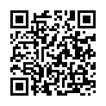 住所： 〒422-8526　静岡市駿河区谷田52-1　　TEL：054-264-5400　FAX：054-264-5402 / E-mail：crms@u-shizuoka-ken.ac.jpホームページ⇒http://crms.u-shizuoka-ken.ac.jp/社会人学習講座の最新情報・詳細は地域経営研究センターホームページをご覧ください地域経営研究センター　社会人学習講座　事務局　宛私は、「静岡県立大学大学院社会人学習講座」で開講される次の科目の受講を申し込みます。受講申込科目　申込受講者情報以下項目にご記入・ご入力いただき、下記受付へメール・FAX・郵便などで送付してください。メール・FAXにて返信いたします。申込後１週間たっても返信がない場合は、お手数ですが地域経営研究センターまでお問合せください。※印の付いた箇所は、講師が講義内容を準備する際の参考とさせていただくためですので、ご記入は任意です。12月20日13：30～開催の政策研究会へのご参加希望について（オモテ面記載の※政策研究会のご案内参照）　　11月中旬に詳細な内容をお知らせいたします受講申し込み理由など（別紙可）※　記入日：　平成　　　年　　　月　　　日＜　問合せ・申込書　受付　＞静岡県立大学　地域経営研究センター住所：〒422-8526　静岡市駿河区谷田52-1TEL：054-264-5400　FAX：054-264-5402 ／E-mail：crms@u-shizuoka-ken.ac.jpホームページURL…http://crms.u-shizuoka-ken.ac.jp/　※ご記入いただいた情報は、静岡県立大学地域経営研究センターにて正確に管理し、本講座もしくは地域経営研究センター事業に関する目的以外の利用はいたしません。また、申込者の同意がある場合及び行政機関などから法令等に基づく要請があった場合を除き、第三者への提供又は開示をいたしません。講義スケジュール講義スケジュール講義スケジュール講義スケジュール講義スケジュール講義スケジュール講義スケジュール12月20日(日)12月20日(日)10：30～10：4510：30～10：45イントロダクションイントロダクション西田12月20日(日)12月20日(日)10：45～11：4510：45～11：45在宅医療・介護の推進に向けての課題と今後在宅医療・介護の推進に向けての課題と今後東野12月20日(日)12月20日(日)11：45～12：4511：45～12：45在宅医療・介護事業を支える経営と会計在宅医療・介護事業を支える経営と会計森講師紹介講師紹介講師紹介講師紹介講師紹介講師紹介講師紹介西田　在賢（にしだ　ざいけん）静岡県立大学経営情報イノベーション研究科教授大学院附属医療経営研究センター長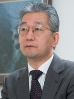 主要研究テーマ：　医療・介護の政策と経営に関する研究、経営情報システムの研究　西田　在賢（にしだ　ざいけん）静岡県立大学経営情報イノベーション研究科教授大学院附属医療経営研究センター長主要研究テーマ：　医療・介護の政策と経営に関する研究、経営情報システムの研究　西田　在賢（にしだ　ざいけん）静岡県立大学経営情報イノベーション研究科教授大学院附属医療経営研究センター長主要研究テーマ：　医療・介護の政策と経営に関する研究、経営情報システムの研究　東野　定律（ひがしの　さだのり）静岡県立大学経営情報イノベーション研究科准教授大学院附属医療経営研究センター副センター長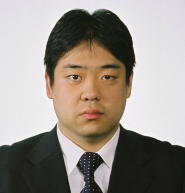 主要研究テーマ：地域包括ケアシステムにおける人材評価シートの開発に関する研究東野　定律（ひがしの　さだのり）静岡県立大学経営情報イノベーション研究科准教授大学院附属医療経営研究センター副センター長主要研究テーマ：地域包括ケアシステムにおける人材評価シートの開発に関する研究森　勇治（もり　ゆうじ）静岡県立大学経営情報イノベーション研究科准教授大学院附属医療経営研究センター副センター長主要研究テーマ：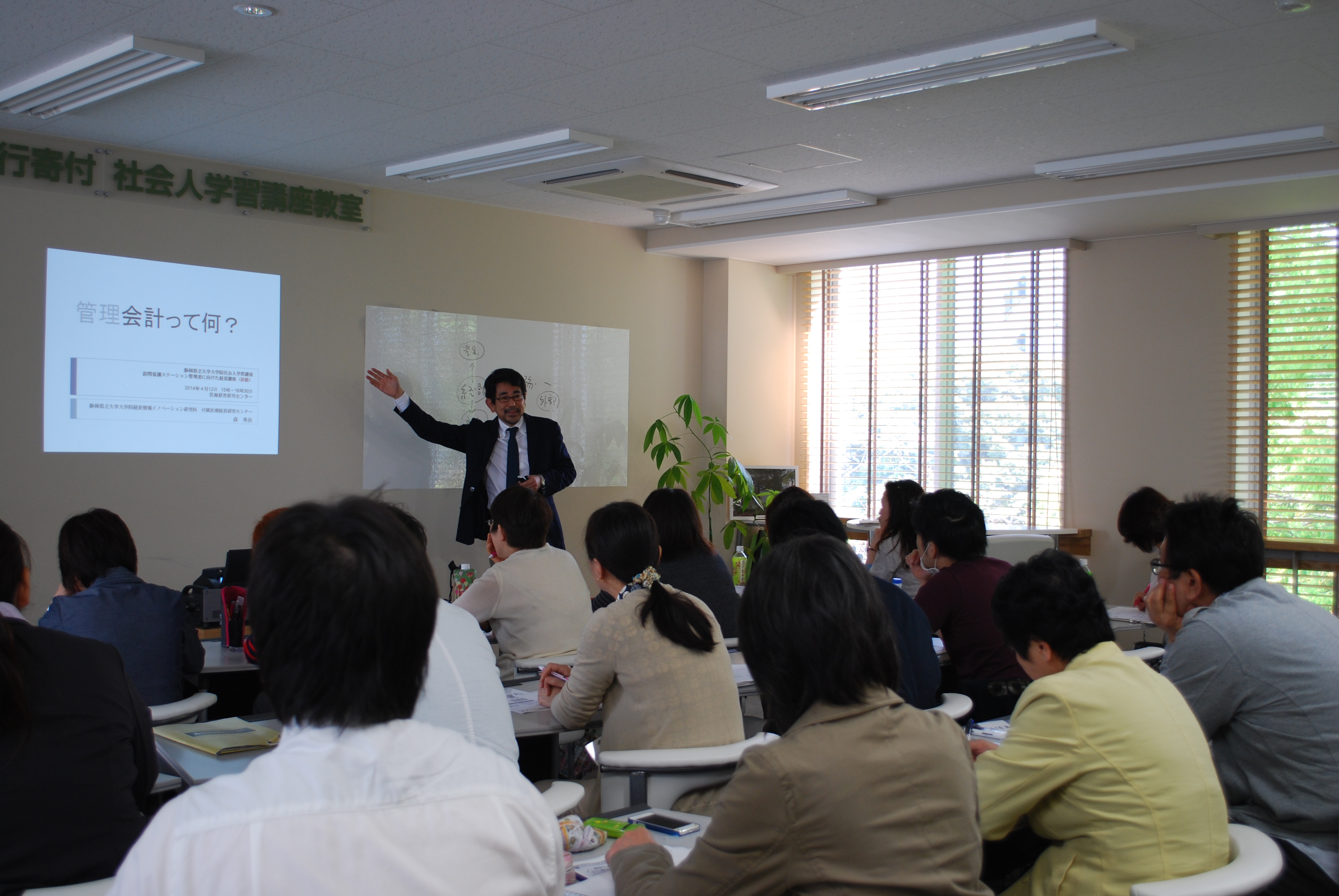 社会イノベーションのための会計、医療・介護事業の会計森　勇治（もり　ゆうじ）静岡県立大学経営情報イノベーション研究科准教授大学院附属医療経営研究センター副センター長主要研究テーマ：社会イノベーションのための会計、医療・介護事業の会計会　場静岡県立大学静岡県立大学静岡県立大学静岡県立大学静岡県立大学静岡県立大学受講料2,940円2,940円2,940円2,940円2,940円2,940円申込締切平成27年12月3日（木）※講座申込は定員になり次第締め切らせていただきます。尚、定員に余裕がある場合は締切日を延長することがありますのでお問い合わせください。平成27年12月3日（木）※講座申込は定員になり次第締め切らせていただきます。尚、定員に余裕がある場合は締切日を延長することがありますのでお問い合わせください。平成27年12月3日（木）※講座申込は定員になり次第締め切らせていただきます。尚、定員に余裕がある場合は締切日を延長することがありますのでお問い合わせください。平成27年12月3日（木）※講座申込は定員になり次第締め切らせていただきます。尚、定員に余裕がある場合は締切日を延長することがありますのでお問い合わせください。平成27年12月3日（木）※講座申込は定員になり次第締め切らせていただきます。尚、定員に余裕がある場合は締切日を延長することがありますのでお問い合わせください。平成27年12月3日（木）※講座申込は定員になり次第締め切らせていただきます。尚、定員に余裕がある場合は締切日を延長することがありますのでお問い合わせください。お問合せお申込み地域経営研究センターまで。受講には事前にお申し込みが必要です。ホームページ上のフォームよりお申込み下さい。本紙裏の受講申込書もご利用可能です。地域経営研究センターまで。受講には事前にお申し込みが必要です。ホームページ上のフォームよりお申込み下さい。本紙裏の受講申込書もご利用可能です。地域経営研究センターまで。受講には事前にお申し込みが必要です。ホームページ上のフォームよりお申込み下さい。本紙裏の受講申込書もご利用可能です。地域経営研究センターまで。受講には事前にお申し込みが必要です。ホームページ上のフォームよりお申込み下さい。本紙裏の受講申込書もご利用可能です。地域経営研究センターまで。受講には事前にお申し込みが必要です。ホームページ上のフォームよりお申込み下さい。本紙裏の受講申込書もご利用可能です。地域経営研究センターまで。受講には事前にお申し込みが必要です。ホームページ上のフォームよりお申込み下さい。本紙裏の受講申込書もご利用可能です。会場科目名　申込締切静岡県立大学地域経営研究センター2015 在宅看護・介護事業を考える平成27年12月3日（木）（ ふ り が な ）氏　名（ ふ り が な ）氏　名（　　　　　　　　　　　　　　　　　　　　　　　　）（　　　　　　　　　　　　　　　　　　　　　　　　）性別性別男性□女性□※生年月日※生年月日年　　　月　　　日　　　才資　　料送　付　先住　　　所資　　料送　付　先住　　　所〒　　　－（　自宅　・　勤務先　・　その他　）〒　　　－（　自宅　・　勤務先　・　その他　）〒　　　－（　自宅　・　勤務先　・　その他　）〒　　　－（　自宅　・　勤務先　・　その他　）〒　　　－（　自宅　・　勤務先　・　その他　）〒　　　－（　自宅　・　勤務先　・　その他　）〒　　　－（　自宅　・　勤務先　・　その他　）〒　　　－（　自宅　・　勤務先　・　その他　）T　E　LT　E　LF　A　XF　A　XF　A　X携帯電話携帯電話E-mailｱﾄﾞﾚｽE-mailｱﾄﾞﾚｽE-mailｱﾄﾞﾚｽ連絡先指定連絡先指定ご連絡は通常電子メールで行います。他に連絡先の指定がある場合は以下に○をつけてください。　　　TEL　・　FAX　・　携帯電話　・　その他　（　　　　　　　　　　　　　　　　　　　　　　　　　　　　　　　　　）ご連絡は通常電子メールで行います。他に連絡先の指定がある場合は以下に○をつけてください。　　　TEL　・　FAX　・　携帯電話　・　その他　（　　　　　　　　　　　　　　　　　　　　　　　　　　　　　　　　　）ご連絡は通常電子メールで行います。他に連絡先の指定がある場合は以下に○をつけてください。　　　TEL　・　FAX　・　携帯電話　・　その他　（　　　　　　　　　　　　　　　　　　　　　　　　　　　　　　　　　）ご連絡は通常電子メールで行います。他に連絡先の指定がある場合は以下に○をつけてください。　　　TEL　・　FAX　・　携帯電話　・　その他　（　　　　　　　　　　　　　　　　　　　　　　　　　　　　　　　　　）ご連絡は通常電子メールで行います。他に連絡先の指定がある場合は以下に○をつけてください。　　　TEL　・　FAX　・　携帯電話　・　その他　（　　　　　　　　　　　　　　　　　　　　　　　　　　　　　　　　　）ご連絡は通常電子メールで行います。他に連絡先の指定がある場合は以下に○をつけてください。　　　TEL　・　FAX　・　携帯電話　・　その他　（　　　　　　　　　　　　　　　　　　　　　　　　　　　　　　　　　）ご連絡は通常電子メールで行います。他に連絡先の指定がある場合は以下に○をつけてください。　　　TEL　・　FAX　・　携帯電話　・　その他　（　　　　　　　　　　　　　　　　　　　　　　　　　　　　　　　　　）ご連絡は通常電子メールで行います。他に連絡先の指定がある場合は以下に○をつけてください。　　　TEL　・　FAX　・　携帯電話　・　その他　（　　　　　　　　　　　　　　　　　　　　　　　　　　　　　　　　　）所　属所　属　　　　　　　　　　　　　　　　　　　　　　　　　　　　　　　　　　　　　　　　　　在籍中　　　　　　　　　　　　　　　　　　　　　　　　　　　　　　　　　　　　　　　　　　在籍中　　　　　　　　　　　　　　　　　　　　　　　　　　　　　　　　　　　　　　　　　　在籍中　　　　　　　　　　　　　　　　　　　　　　　　　　　　　　　　　　　　　　　　　　在籍中　　　　　　　　　　　　　　　　　　　　　　　　　　　　　　　　　　　　　　　　　　在籍中　　　　　　　　　　　　　　　　　　　　　　　　　　　　　　　　　　　　　　　　　　在籍中　　　　　　　　　　　　　　　　　　　　　　　　　　　　　　　　　　　　　　　　　　在籍中　　　　　　　　　　　　　　　　　　　　　　　　　　　　　　　　　　　　　　　　　　在籍中年　号年月※最　終　学　歴※最　終　学　歴※最　終　学　歴※最　終　学　歴※最　終　学　歴※最　終　学　歴※最　終　学　歴年　号年月※職　歴※職　歴※職　歴※職　歴※職　歴※職　歴※職　歴研究会への参加を　　　　　　　　　　　希望する　　　　・　　　　希望しない